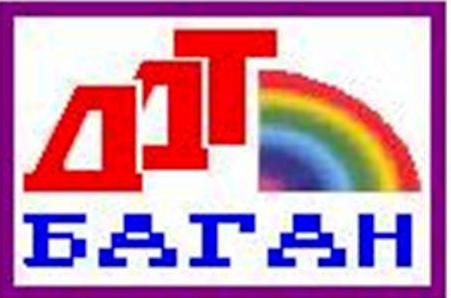 Методическая разработка современного педсовета«Мы за творчество»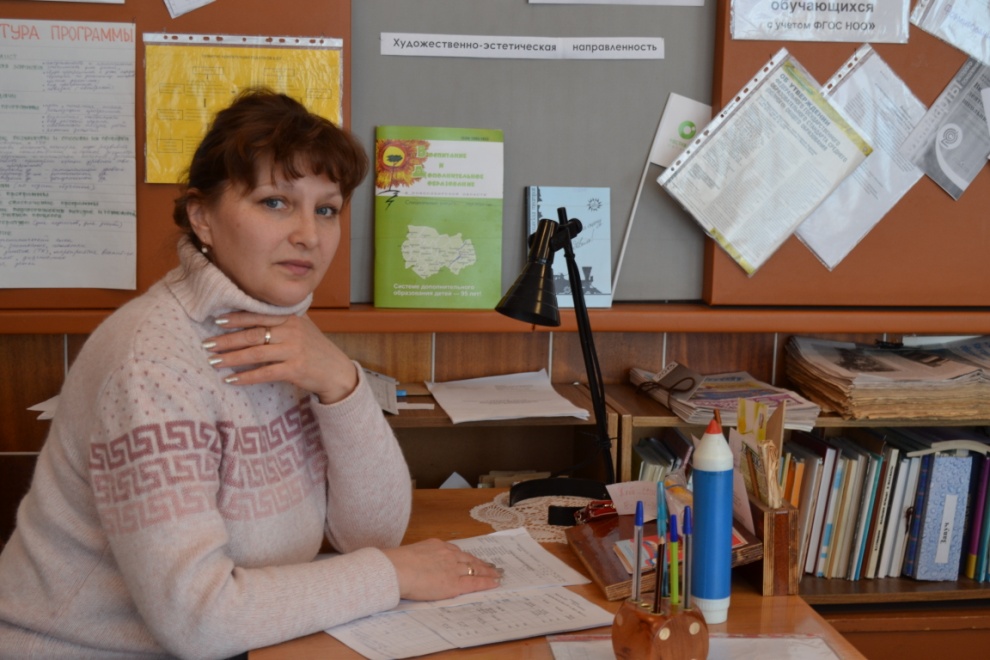 Автор: Шахурина Л.Н., заведующая методическим кабинетом, первой квалификационной категории.МЕТОДИЧЕСКИЙ КАБИНЕТ - 2015Пояснительная запискаОбласть применения опыта: рекомендовано для руководителей и заместителей директоров по учебно-воспитательной работе образовательных учреждений дополнительного образования.Место проведения:  МКОУ ДОД Баганский ДДТ, методкабинет, каб. № 16.Форма проведения: мастер-класс.Воспитательно-образовательные  установки:Цель: Мотивация деятельности педагогического коллектива по развитию и реализации творческих возможностей в учебно-воспитательном процессе.Задачи:- Систематизировать теоретические знания по теме “Творчество педагога”.- Определить методы работы, влияющие на повышение творческогопотенциала педагогов и обучающихся.- Поделиться с педагогами других образовательных учреждений своими наработками.Тематическое содержание:Вступительное слово ведущего.Представление собственного опыта работы методистами, педагогами    ДДТ в форме мастер-классов.Заключительное слово ведущего.Рефлексия.  Результативность (решение) педагогического совета.Вступление.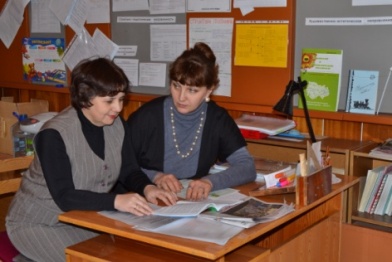 Ведущий:Здравствуйте, уважаемые коллеги! Вы знаете самую точную примету: «Если встретились два педагога, то обязательно начнется педсовет?Тогда чего же ждать нам сегодня, когда собралось вместе столько педагогов!Уважаемые коллеги!   Начинаем!Тема нашего педсовета называется  «Мы за творчество». Она пройдет в форме мастер-класса, на котором мы поделимся с вами нашими творческими находками.Творческий педагог – «это тот, кто открывает, умудряет и одобряет» (Н.Рерих)Педагогический труд нетворческим не бывает, и быть не может, ибо неповторимы обучаемые, обстоятельства, личность самого педагога, и любое педагогическое решение должно исходить из этих всегда нестандартных факторов.Таким образом, педагогическая деятельность – это проявление постоянного разностороннего творчества.Творчество – это все, что нас окружает. Прежде всего, это процесс и результат творческой деятельности: Культура. Искусство, Знание, Труд, Красота.Педагогическое творчество, представляя особый феномен, при всей специфике имеет много общего с деятельностью ученого, писателя, артиста. Сила Макаренко и Сухомлинского состоит в том, что они сумели «заземлить» великие гуманитарные идеи века в конкретных отношениях взрослых и детей.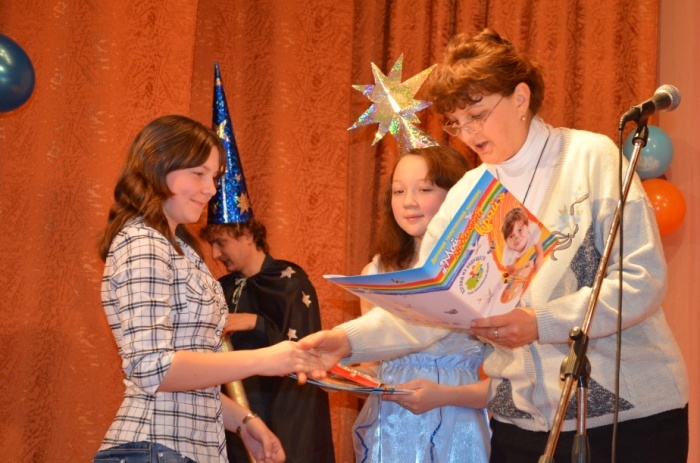 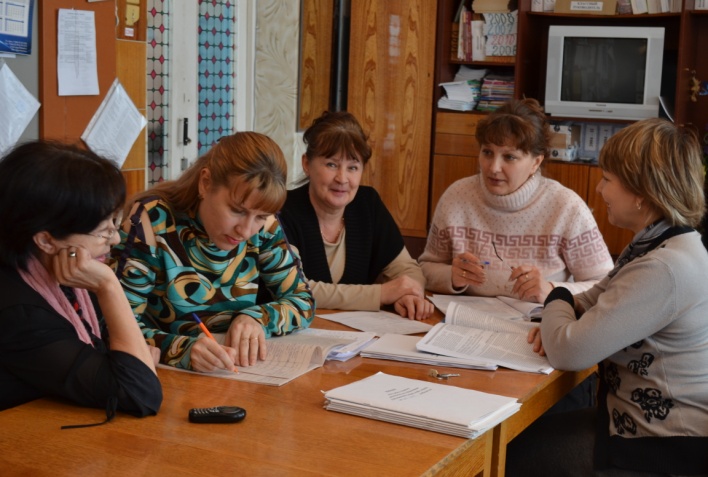 Основная часть.Творчество - эта причудливая взаимосвязь технологии, отношений и личности - должно быть пронизано игрой: игра снимает усталость, создает обстановку раскованности и защищенности, утверждает демократизм общения, ведет к свободе и дисциплине. Игра расковывает, дает простор и выход лучшим силам и свойствам ребенка, демократизирует всю систему средств, все общение, способна самую трудную работу сделать легкой и увлекательной.Социально-психологический тренинг от педагога-психолога.Тема: «Изучение креативности педагогов ДДТ»Педагог-психолог  Черных Е.В. первой квалификационной категории  предлагает педагогам  включиться в работу с анкетой «Тренинг креативности», который поможет определить уровень составляющих педагогической креативности каждого педагога, а именно:личностный показатель творческого самочувствия (саморегуляция и самоконтроль, эмоциональная устойчивость, волевые качества, чувство радости, уровень работоспособности, любовь и доброта к людям).показатель творческих способностей (находчивость, способность комбинировать, дивергентное мышление, визуально творчество, способность ассоциировать).
Мастер-класс от педагога по дошкольному и начальному образованиюТема: «Игровые технологии на занятиях школы раннего развития»Педагог Заблоцкая Л.Г. высшей квалификационной категории рассказывает об использовании различных  игр на занятиях в целях развития познавательного интереса к занятиям и повышения образовательной мотивации обучающихся.Ведущий: Основными характеристиками творческих педагогов считают также умение в доступной форме излагать сложные проблемы, своим преподаванием увлечь каждого, направить активную деятельность на творческий поиск знаний: умение наблюдать, анализировать, преобразовывать.Игра от методиста ДДТТема:  «Горжусь своей профессией»Методист Тейхриб А.В. донесла до коллег  вид деятельности, при котором участники на собственном примере убедятся в эффективности проведения импровизационных  заданий. Каждое из них связано с педагогической деятельностью, все присутствующие активно размышляют, сообща решают проблемные, педагогические ситуации.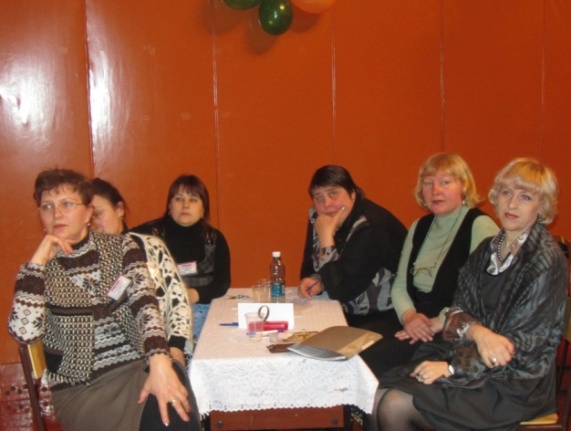 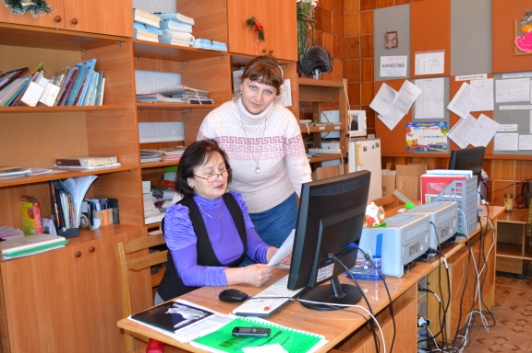 Ведущий: Краеведение и туризм. Как совместить эти области?4. Мастер- класс от методиста туристско-краеведческой направленностиТема:  «Краеведческие задания в программе учительского тур-слёта» Педагог Богаченко Е.Л. первой квалификационной категории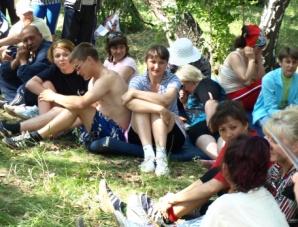  предлагает  участникам  педсовета выполнить творческие задания по флористики и фитодизайну  на основе местного  природного материала.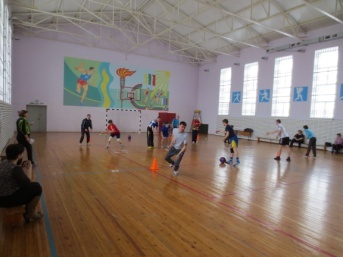 Ведущий:	«Я не знаю большей красоты, чем здоровье» (Г. Гейне)Здоровье – самая большая драгоценность, которая у нас есть. Действительно, здоровье – это не только отсутствие болезни, а физическая, социальная, психолого-педагогическая гармония человека, доброжелательные, спокойные отношения с людьми, с природой и самим собой.Мастер-класс от педагогов физкультурно-спортивной направленностиТема: ″Здоровьесберегающие технологии на занятиях объединений «Настольный теннис», «Атлетическая оздоровительная гимнастика»″Педагог Шатырин Е.В. по атлетической оздоровительной гимнастике первой квалификационной категории  сначала  информировал всех о значении применения технологий «здоровьесбережения»  на занятиях  детей 1 года обучения Школы раннего развития «Буратино». Затем продемонстрировал с педагогами разные виды физкультминуток .Педагог Босак В. М. по настольному теннису первой квалификационной категории изложил  последовательность анализа техники изучаемых приёмов игры на занятиях в творческой группе детей 15-17 лет: Исходные положения (стойки); Способы передвижений; Способы держания ракетки; Подачи  и т д.                                                                                                                                              Педагоги в группах просматривают видео,  работают с карточками,  давая характеристику технического приема  игры, причем одна группа определяет правильное выполнение задания, а другая –  ищет ошибки при выполнении.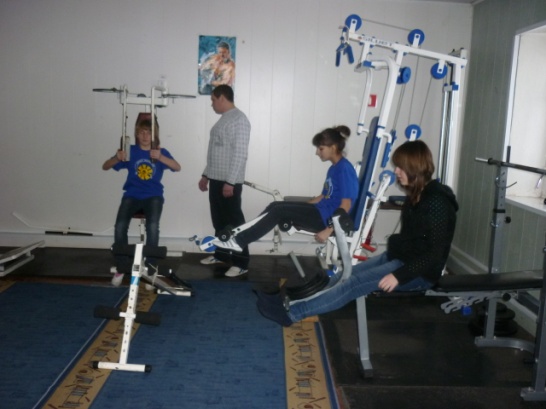 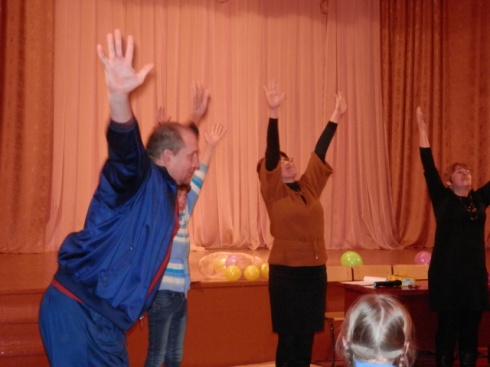 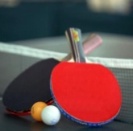 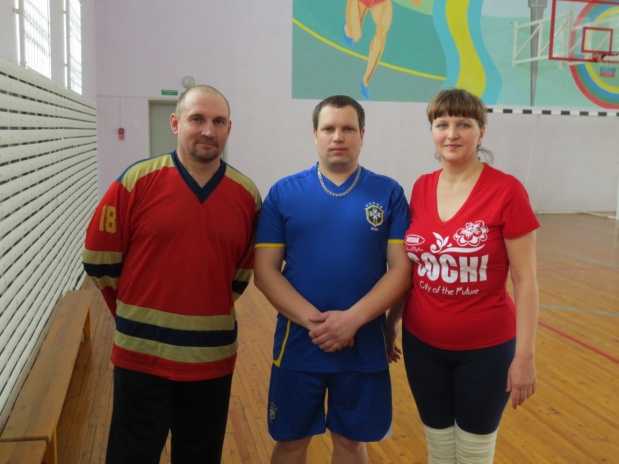 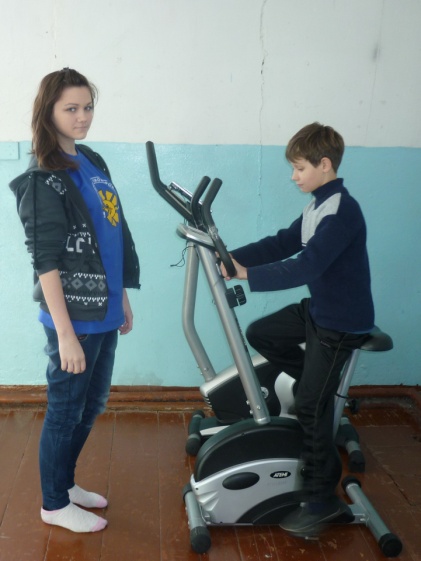 Ведущий: Проектную деятельность обучающихся необходимо рассматривать как проявление творческой деятельности. В нашем ДДТ проектами педагоги и воспитанники занимаются с 2004 года.Мастер-класс от педагога эколого-биологической направленностиТема: Проекты на занятиях экологии.Педагог  Беккер С. В. первой квалификационной категории объясняет алгоритм выполнения проекта и предлагает педагогам в группах выполнить  его в форме составления коллажа на тему «Будущее планеты в твоих руках»Для этого каждая группа получает ватман, фломастеры, клей, ножницы и вырезки из газет и журналов для составления коллажа.Ведущий:Инновационное направление деятельности  на основе конструирования и программирования с использованием ИКТ рассчитано на развитие креативного мышления и пространственного воображения обучающихся.  В нашем ДДТ робототехникой педагоги воспитанники занимаются впервые с 2014 года.Мастер-класс от педагога социально-педагогической направленностиТема:  «Первые шаги в робототехнику»Педагог Зубков Н.А. первой квалификационной категории знакомит педагогов с техническим комплексом  технологий, применяемых при создании различных видов  конструкций. Для этого каждая группа получает  базовый комплект и инструкцию для редактирования и управления роботами.Заключительное слово.Подводя итоги, считаю, что педагог - это благороднейшая и труднейшая профессия, которая требует от человека, посвятившего ей жизнь, постоянного творчества, неустанной работы мысли, огромной душевной щедрости, любви к детям, безграничной верности делу.Педагог - это не профессия, это образ жизни. Нет профессии почетнее, чем профессия педагога, нет труда сложнее и ответственной, чем его труд. Современный ритм жизни требует от педагога непрерывного профессионального роста, творческого отношения к работе, самоотдачи.Сегодня, как и во все века, педагог - это не только и не столько хранитель знаний, образец поведения, подражания для детей, сколько мастер, способный научить своих подопечных находить нужные знания в безбрежном океане современных наук, приобретать опыт самообразования. Он должен вдохновлять своих воспитанников на учение и творчество.Притча.В сарае стояли два плуга. Один был ржавый и некрасивый, а второй весь блестящий, начищенный. Ржавый плуг с завистью смотрел на то, как солнце отражается на блестящих боках соседа. Однажды он не выдержал и сказал:- Это несправедливо! Мы с тобой одинаковые. Но ты такой красивый, весь блестишь, а я нет. Откуда у тебя это великолепие? Должно быть равноправие!
Второй плуг усмехнулся и сказал:- Должна быть справедливость! Я с раннего утра и до позднего вечера работаю, поэтому и блещу. Мне просто некогда ржаветь!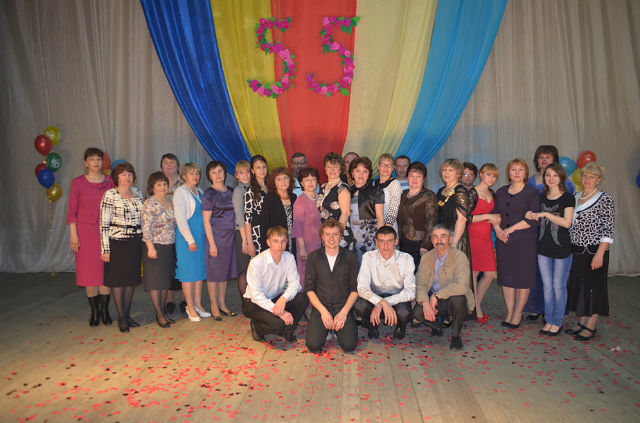 Решение педсовета:1. Рекомендовать педагогам образовательных учреждений (молодым педагогам дополнительного образования) использовать предложенные технологии на занятиях и во внеурочной деятельности;2. Организовать индивидуальные консультации по вопросам использования данных технологий.3. Поместить данную методическую разработку на сайт ДДТ как одну из форм распространения опыта работы данного учреждения.Рефлексия.Участникам педсовета предлагается написать телеграмму автору - ведущему, в которой пяти словами отразить свое эмоциональное состояние на педсовете.P.S.Окончание мероприятия планируется завершить  чаепитием в традиционно-русском стиле.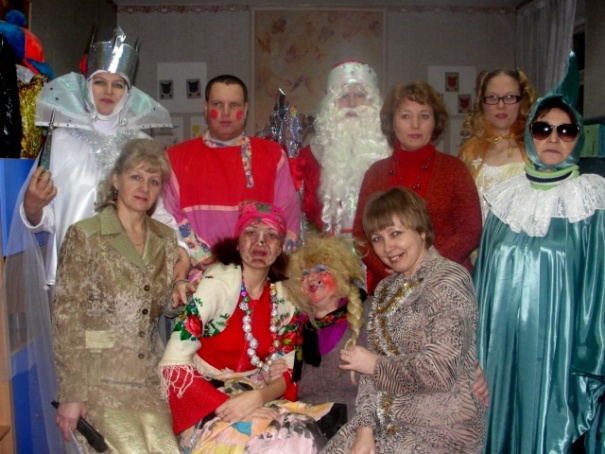 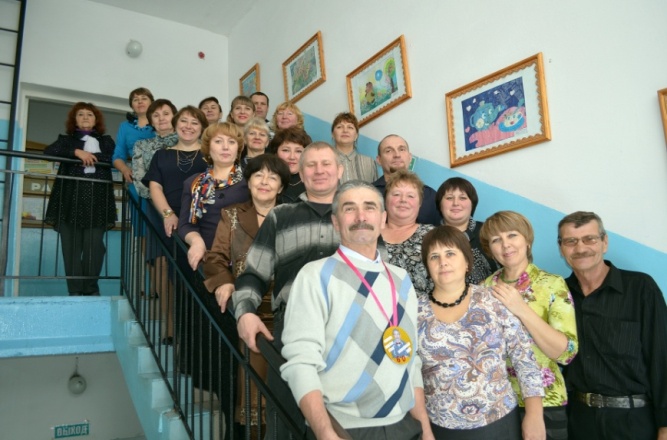 Литература для подготовки мероприятия:1. Гребенкина Л.К., Анциперова Н.С. Технология управленческой деятельности заместителя директора школы.-  М.: 2000.2. Ерофеева Н.Ю., Иванченко С.Н. и др. Педсовет: идеи, методики, формы.- М.: 2002.3. Паринова Г.К., Черняева Т.Н. Уровни опыта творческой деятельности учителя // Школьные технологии 2002, № 5, с.132.4. Шамова Т.И., Давыденко Т.М. Управление образовательным процессом в адаптивной школе. - М.: 2001.5. Шакуров Р.Х. Творческий рост педагога. - М.: Педагогика, 1985.
7. Харькин В.Н., Гройсман А.А. Психолого-педагогические тренинги.- М.: Магистр, 1995.
8. Творчество и педагогика. Материалы Всесоюзной научно-практической конференции.- М.: 1988. с. 36-38.
9. Роджерс Н. Творчество как усиление себя // Вопросы психологии, -1990. -№1. с. 164-168.10. Поташник М.М. Как развить педагогическое творчество.-  М.: Педагогика, 1987.11. Пономарев Я. А. Исследование творческого потенциала человека // Психологический журнал. 199. № 3.
12. Несветайлов Г.А. Научные кадры. Возраст и творчество // Социологические исследования. 1998. - № 9. - с. 22-26.13. Кан-Калик В.А., Никандров Н.Д. Педагогическое творчество.-  М.:   Педагогика, 1990.
14. Кан-Калик В.А. Педагогическая деятельность как творческий процесс. - Грозный, 1976.15.  Волков И.П. Учим творчеству. - М.: Педагогика, 1988.
Интернет-источники:
1. http://cipv.ru - сайт современных инновационных здоровьесберегающих технологий, реализуемых в рамках федерального государственного образовательного стандарта общего образования».2.  www.niigd.ru – сайт НИИ гигиены и охраны здоровья детей и подростков.3. shkn2.ru – Информационно образовательный портал «Педсовет для всех».